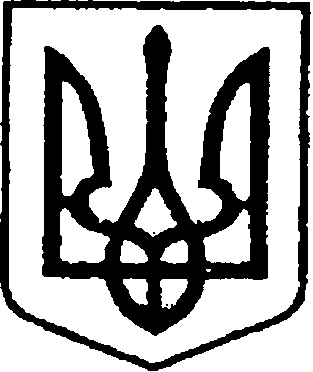 УКРАЇНА ЧЕРНІГІВСЬКА ОБЛАСТЬН І Ж И Н С Ь К А    М І С Ь К А    Р А Д А   34 сесія VIIІ скликанняР І Ш Е Н Н Я«  08  » листопада  2023 року		м.Ніжин                                 №  2 - 34 /2023 Про затвердження Програми розвиткуфізичної культури та спорту відділу з питань фізичної культури та спорту Ніжинськоїміської ради на 2023 рік» у новій редакціїВідповідно до ст.26,42,59,61,73 Закону України «Про місцеве самоврядування в Україні», ст. 89, 91 Бюджетного кодексу України, Регламенту Ніжинської міської ради Чернігівської області, затвердженого рішенням Ніжинської міської ради Чернігівської області 8 скликання від 27 листопада 
2020 року № 3-2/2020, міська рада вирішила:             1. Затвердити Програму розвитку фізичної культури та спорту відділу з питань фізичної культури та спорту Ніжинської міської ради, затвердженої рішенням Ніжинської міської ради від 07 грудня 2022 року №3-26/2022 «Про затвердження програм місцевого/регіонального значення на 2023 рік» у новій редакції (додається).        2. Відділу з питань фізичної культури та спорту  Ніжинської міської ради (Глушко П.В.) забезпечити оприлюднення цього рішення протягом п’яти  робочих днів з дня  його прийняття шляхом розміщення на офіційному сайті Ніжинської міської ради.        3.Контроль за виконанням рішення покласти на постійну депутатську комісію міської ради з питань соціально-економічного розвитку, підприємництва, інвестиційної діяльності, бюджету та фінансів (голова комісії Мамедов В.Х.).Міський голова                                                                    Олександр КОДОЛА Додаток                                                                                                   до рішення Ніжинської міської ради                                                                                                                                                                                              від  «08» листопада 2023 р. № 2-34/2023        Програма розвитку фізичної культури та спорту відділу з питань фізичної культури та спорту Ніжинської міської ради на 2023 рікІ. Паспорт  програми розвитку фізичної культури та спорту відділу з питань фізичної культури та спорту Ніжинської міської радина 2023 рік ІІ. Проблема,  на  розв’язання  якої  спрямована  програмаНа сучасному етапі розвитку суспільства фізична культура - це самостійна і особлива галузь загальної культури, яка спрямована, головним чином, на зміцнення здоров'я людини, продовження її творчої активності та життя, а також на зростання і вдосконалення її всебічного і гармонійного розвитку та використання набутих якостей в суспільній, трудовій та інших видах діяльності.Для сьогоднішньої України характерним є різке зниження рівня фізичної культури дітей та молоді, що пов’язано з недооцінкою оздоровчої та виховної ролі фізичної культури та спорту. Досить помітно зросла кількість хронічних захворювань серед дітей і молоді, набула гостроти проблема зловживання наркотиків, алкоголю тощо. Загострення екологічного становища, вади соціального захисту, проблеми медицини та низький рівень фізичної культури населення зумовлюють напружену демографічну ситуацію. Водночас фізична культура та спорт є ефективним та найбільш економічним засобом профілактики захворюваності, зміцнення генофонду та розв’язання різних соціальних проблем. Вищезазначені проблеми можливо розв’язати за умов застосування програмного методу на основі розробки та реалізації Програми із залученням фінансових ресурсів органів місцевого самоврядування та створенні умов для сучасного формування здорового способу життя, організації і проведенні  фізкультурно-оздоровчої, навчально-тренувальної роботи, спортивних заходів тощо.ІІІ. Мета програми:Мета Програми полягає у створенні умов для впровадження здорового способу життя, залучення населення громади до масового спорту як важливої складової, покращення якості та тривалості активного життя населення, забезпечення виховання молоді в дусі олімпізму, пропагування здорового способу життя. 	Метою Програми є досягнення високого рівня майстерності спортсменів, гармонійний розвиток особистості, фізична підготовка, зміцнення здоров’я спортсменів громади, підготовка спортсменів та участь у чемпіонатах, кубках, змаганнях різних рівнів, а також у обласних, всеукраїнських та міжнародних змаганнях, покращення матеріально-технічної спортивної бази, забезпечення допомоги у відрядженні на змагання спортсменів з олімпійських, неолімпійських та національних видів спорту, проведення спортивно-масових заходів у громаді на високому організаційному рівні, пропаганда та популяризація фізичної культури та спорту, здорового способу життя.ІV. Обґрунтування шляхів  і  засобів  розв’язання  проблеми, обсягів та джерел фінансування; строки та етапи виконання Програми Прийняття Програми диктується необхідністю:- створення нормативно-правової бази, що вирішує основні принципи державної політики в сфері фізичного виховання, збереження та укріплення здоров’я населення;- удосконалення системи підготовки спортсменів, членів збірних команд громади, області та України; - успішність розвитку спорту базується на ефективності тренувального процесу;- участь у змаганнях усіх рівнів;- проведення фізкультурно-спортивних заходів з олімпійських, неолімпійських та національних видів спорту;- створення належних умов для навчально-тренувальної роботи, а саме оплата транспортних послуг до місця проведення навчально-тренувальних зборів, а також оплата проживання та харчування спортсменам та тренерам, при умові проведення зборів на інших спортивних базах країни та світу;- оплата транспортних послуг та інших витрат учасникам змагань;- проведення учбово-тренувальних зборів для участі збірних команд та спортсменів громади у чемпіонатах областей, України, міжнародних змаганнях, всеукраїнських змаганнях та інших змаганнях різного рівня з видів спорту;- зміцнення матеріально-технічної спортивної бази міської територіальної громади.Фінансування заходів Програми проводиться в установленому законодавством порядку за рахунок бюджетних коштів відповідно до затверджених кошторисів та інших джерел не заборонених чинним законодавством.Обсяг коштів, які пропонується залучити на виконання програми зазначено в Додатку 1.Термін реалізації Програми – впродовж 2023 року.V. Напрями діяльності, перелік завдань і заходів програми та результативні показникиПріоритетними напрямами програми є:- забезпечення розвитку спорту для запитів населення, ствердження гордості співгромадян, посилення авторитету громади у обласному спортивному русі; - збереження наявної, з подальшим удосконаленням, матеріально – технічної бази громади, поліпшення умов її функціонування, оновлення тощо;- забезпечення фінансової підтримки для заохочення спортсменів до високих спортивних результатів на обласних, всеукраїнських, європейських та всесвітніх змаганнях;- підготовка кращих спортсменів громади до участі у змаганнях усіх рівнів;-  відшкодуванням витрат за участь у змаганнях, за наявності підтвердних документів;-  проведення навчально-тренувальних зборів з різних видів спорту;- відшкодування витрат на харчування спортсменам під час участі у навчально-тренувальних зборах з урахуванням затвердженої грошової добової норми витрат;- організація та проведення фізкультурно-спортивних, спортивно-масових заходів, чемпіонатів, кубків та інших спортивних змагань на території громади;Перелік завдань і заходів Програми наведено у Додатках 2,3. VI. Координація та контроль за ходом виконання Програми Безпосередній контроль за виконанням завдань та заходів програми, цільове та ефективне використання коштів у процесі виконання програми забезпечує відділ з питань фізичної культури та спорту Ніжинської міської ради, як головний розпорядник бюджетних коштів. З метою підвищення ефективності використання бюджетних коштів відділ  ініціює внесення змін до програми на підставі даних аналізу щодо стану її виконання.Звіт про виконання Програми надається головним розпорядником  коштів  щоквартально до 6-го  числа  місяця,  наступного  за  звітним  кварталом, фінансовому управлінню Ніжинської міської ради.Головний розпорядник звітує про виконання Програми на сесії міської ради за підсумками року.Міський голова							Олександр КОДОЛАДодаток 1 до Програми                     розвитку фізичної культури та спорту відділу з питань фізичної культури та спорту  Ніжинської міської ради на 2023 рікРесурсне забезпечення програми розвитку фізичної культури та спорту відділу з питань фізичної культури та спорту Ніжинської міської ради Чернігівської області на  2023 рік                                                                                                           грн.Додаток 2 до Програми розвитку фізичної культури та спорту відділу з питань фізичної культури та спорту  Ніжинської міської ради на 2023 рікПерелік завдань відділу з питань фізичної культури та спорту Ніжинської міської ради на 2023 рік з олімпійських видів спортуДодаток 3 до Програми розвитку фізичної культури та спорту відділу з питань фізичної культури та спорту  Ніжинської міської ради на 2023 рікПерелік завдань відділу з питань фізичної культури та спорту Ніжинської міської ради на 2023 рік з неолімпійських видів спорту1Ініціатор розроблення програмиВідділ з питань фізичної культури та спорту Ніжинської міської ради2Законодавча база програмиЗакон України «Про фізичну культуру і спорт» 06.09.2022р.  № 2563-IХ, концепція реформування сфери фізичного виховання та спорту, Бюджетний кодекс України, Закон України «Про місцеве самоврядування в Україні», 3Розробник програмиВідділ з питань фізичної культури та спорту Ніжинської міської ради Чернігівської області4Головний розпорядник бюджетних коштівВідділ з питань фізичної культури та спорту Ніжинської міської ради Чернігівської області5Відповідальні виконавці програми (учасники програми)Відділ з питань фізичної культури та спорту Ніжинської міської ради Чернігівської області, спортивні громадські організації, спортсмени, тренери та судді6Термін реалізації програми2023 р.7Загальний обсяг фінансових ресурсів, в т.ч. кредиторська заборгованість минулих періодів, необхідних для реалізації програми, всього, гривень у тому числі:1 635 000,00 грн.7.1Кошти бюджету Ніжинської міської територіальної громади1 635 000,00 грн.7.2Кошти  інших джерелОбсяг коштів, які пропонується залучити на виконання програмиУсього витрат на виконання програмиОбсяг коштів, які пропонується залучити на виконання програмиУсього витрат на виконання програмиОбсяг коштів, які пропонується залучити на виконання програмиУсього витрат на виконання програмиОбсяг ресурсів, в т.ч. кредиторська заборгованість усього, у тому числі:1 635 000державний бюджетобласний бюджетбюджет Ніжинської міської ТГ, в т.ч.1 635 000загальний фонд1 635 000спеціальний фондкошти не бюджетних джерел№ п/пЗавданняОбсяг фінансування2023 рік, грн.Джерела фінансування1Придбання спортивної атрибутики, інвентарю, обладнання, матеріалів тощо20 000,00бюджет Ніжинської міської ТГВсього 20 000,002Проведення навчально-тренувальні зборів і змагань з олімпійських видів спорту (оплата послуг з харчування, послуги автотранспорту для перевезення учасників змагань,  добові, проїзд, проживання, тести на COVID-19 тощо)1 205 000бюджет Ніжинської міської ТГВсього 1 205 000РАЗОМ1 225 000№ п/пЗавданняОбсяг фінансування2023 рік, грн.Джерела фінансування1Придбання спортивної атрибутики, інвентарю, обладнання, матеріалів тощо15 000,00бюджет Ніжинської міської ТГВсього 15 000,002Проведення навчально-тренувальні зборів і змагань з неолімпійських видів спорту (оплата послуг з харчування, послуги автотранспорту для перевезення учасників змагань,  добові, проїзд, проживання, тести на COVID-19 тощо)395 000бюджет Ніжинської міської ТГВсього 395 000РАЗОМ410 000